a Reagent Name_____________________________ Made by_______________         Date___________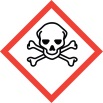 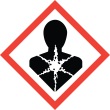  Hazard: Toxic Storage Code: 18a Reagent Name_____________________________ Made by_______________         Date___________ Hazard: Toxic Storage Code: 18a Reagent Name_____________________________ Made by_______________         Date___________ Hazard: Toxic Storage Code: 18 a Reagent Name_____________________________ Made by_______________         Date___________ Hazard: Toxic Storage Code: 18a Reagent Name_____________________________ Made by_______________         Date___________ Hazard: Toxic Storage Code: 18a Reagent Name_____________________________ Made by_______________         Date___________ Hazard: Toxic Storage Code: 18a Reagent Name_____________________________ Made by_______________         Date___________ Hazard: Toxic Storage Code: 18a Reagent Name_____________________________ Made by_______________         Date___________ Hazard: Toxic Storage Code: 18a Reagent Name_____________________________ Made by_______________         Date___________ Hazard: Toxic Storage Code: 18a Reagent Name_____________________________ Made by_______________         Date___________ Hazard: Toxic Storage Code: 18a Reagent Name_____________________________ Made by_______________         Date___________ Hazard: Toxic Storage Code: 18a Reagent Name_____________________________ Made by_______________         Date___________ Hazard: Toxic Storage Code: 18a Reagent Name_____________________________ Made by_______________         Date___________ Hazard: Toxic Storage Code: 18a Reagent Name_____________________________ Made by_______________         Date___________ Hazard: Toxic Storage Code: 18a Reagent Name_____________________________ Made by_______________         Date___________ Hazard: Toxic Storage Code: 18a Reagent Name_____________________________ Made by_______________         Date___________ Hazard: Toxic Storage Code: 18a Reagent Name_____________________________ Made by_______________         Date___________ Hazard: Toxic Storage Code: 18a Reagent Name_____________________________ Made by_______________         Date___________ Hazard: Toxic Storage Code: 18a Reagent Name_____________________________ Made by_______________         Date___________ Hazard: Toxic Storage Code: 18a Reagent Name_____________________________ Made by_______________         Date___________ Hazard: Toxic Storage Code: 18a Reagent Name_____________________________ Made by_______________         Date___________ Hazard: Toxic Storage Code: 18a Reagent Name_____________________________ Made by_______________         Date___________ Hazard: Toxic Storage Code: 18a Reagent Name_____________________________ Made by_______________         Date___________ Hazard: Toxic Storage Code: 18a Reagent Name_____________________________ Made by_______________         Date___________ Hazard: Toxic Storage Code: 18a Reagent Name_____________________________ Made by_______________         Date___________ Hazard: Toxic Storage Code: 18a Reagent Name_____________________________ Made by_______________         Date___________ Hazard: Toxic Storage Code: 18a Reagent Name_____________________________ Made by_______________         Date___________ Hazard: Toxic Storage Code: 18a Reagent Name_____________________________ Made by_______________         Date___________ Hazard: Toxic Storage Code: 18a Reagent Name_____________________________ Made by_______________         Date___________ Hazard: Toxic Storage Code: 18a Reagent Name_____________________________ Made by_______________         Date___________ Hazard: Toxic Storage Code: 18